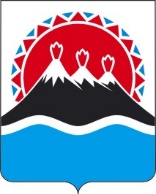 П О С Т А Н О В Л Е Н И ЕПРАВИТЕЛЬСТВА  КАМЧАТСКОГО КРАЯ                   г. Петропавловск-КамчатскийПРАВИТЕЛЬСТВО ПОСТАНОВЛЯЕТ:1. Внести в приложение к постановлению Правительства Камчатского края от 26.05.2010 № 247-П «Об утверждении положения о порядке предоставления отдельным категориям неработающих граждан Российской Федерации, проживающим в Камчатском крае, меры социальной поддержки по предоставлению санаторно-курортного лечения» следующие изменения:1) часть 23 изложить в следующей редакции:«23. Путевка предоставляется гражданину 1 раз в 2 календарных года (за исключением граждан, указанных в пунктах 2, 5, 6 части 1 настоящего Положения). Гражданам, указанным в пунктах 2, 5, 6 части 1 настоящего Положения, путевка предоставляется 1 раз в календарный год.»;2) часть 24 изложить в следующей редакции:«24. Граждане, указанные в пунктах 2, 5, 6 части 1 настоящего Положения, имеют право на внеочередное предоставление путевки.».2. Настоящее постановление вступает в силу через 10 дней после дня его официального опубликования.[Дата регистрации]№[Номер документа]О внесении изменений в приложение к постановлению Правительства Камчатского края от 26.05.2010 № 247-П «Об утверждении положения о порядке предоставления отдельным категориям неработающих граждан Российской Федерации, проживающим в Камчатском крае, меры социальной поддержки по предоставлению санаторно-курортного лечения»Временно исполняющий обязанности Председателя Правительства - Первого вице-губернатора Камчатского края[горизонтальный штамп подписи 1]А.О. Кузнецов